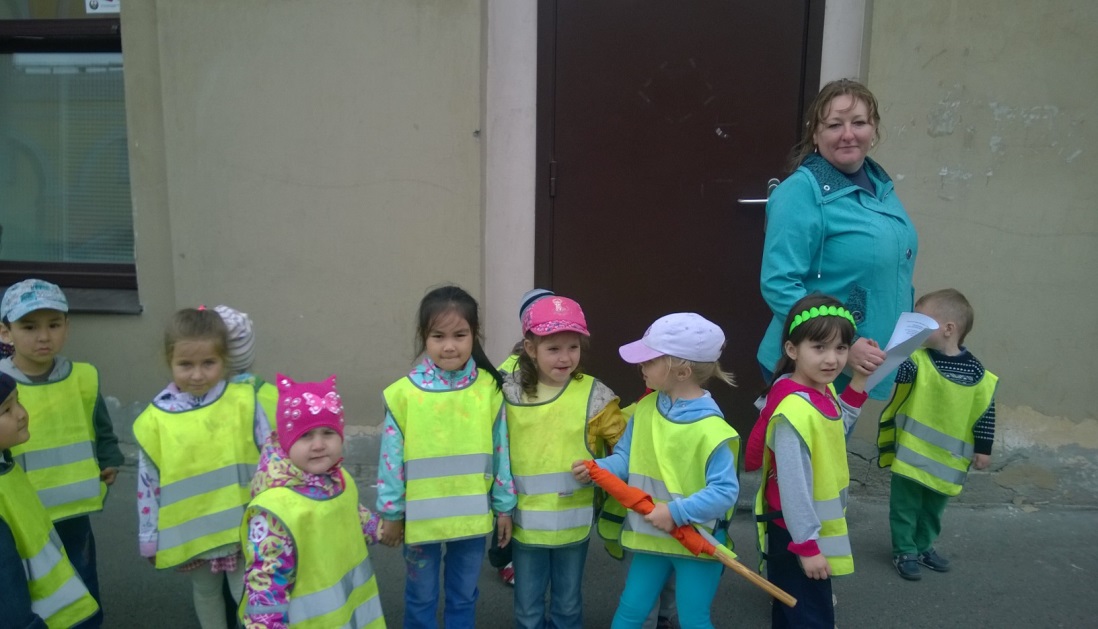 Средняя группа эвакуировалась из помещения на Никольский переулок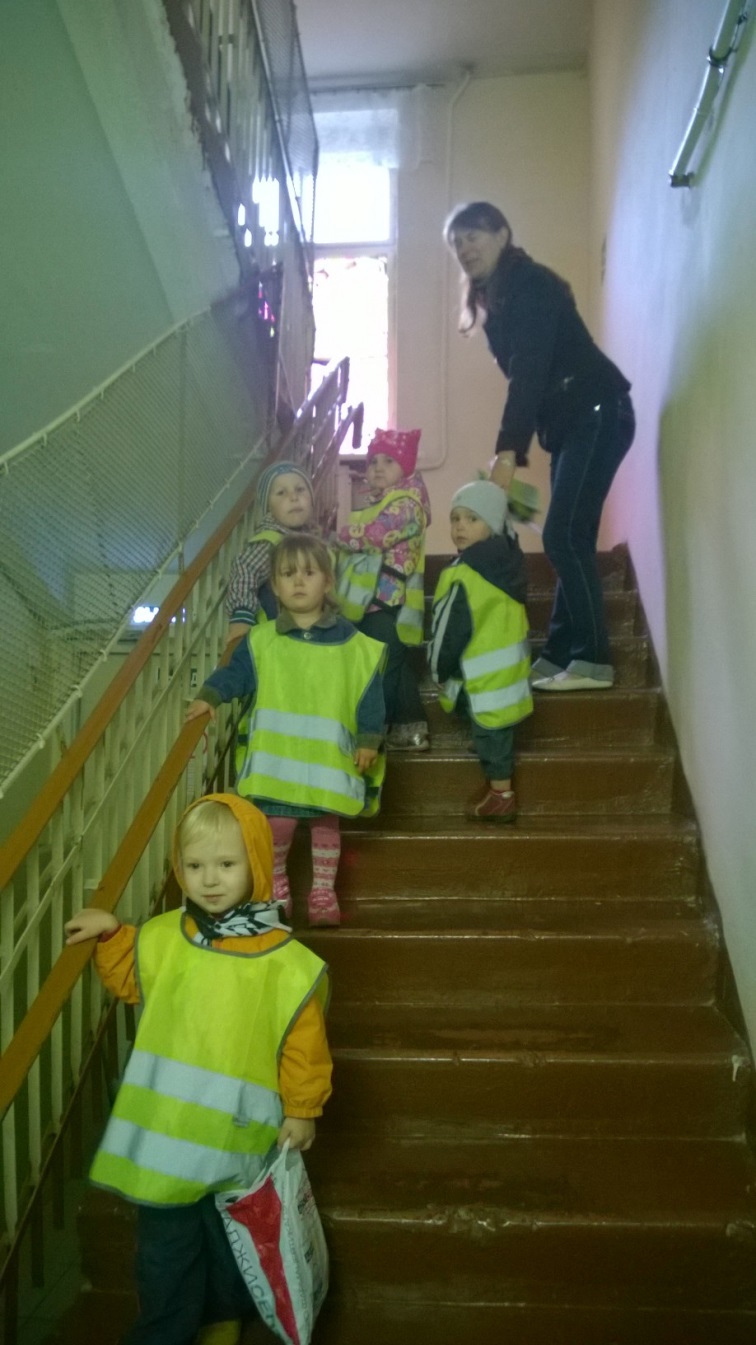 Эвакуация 2-ой младшей группы по центральной лестнице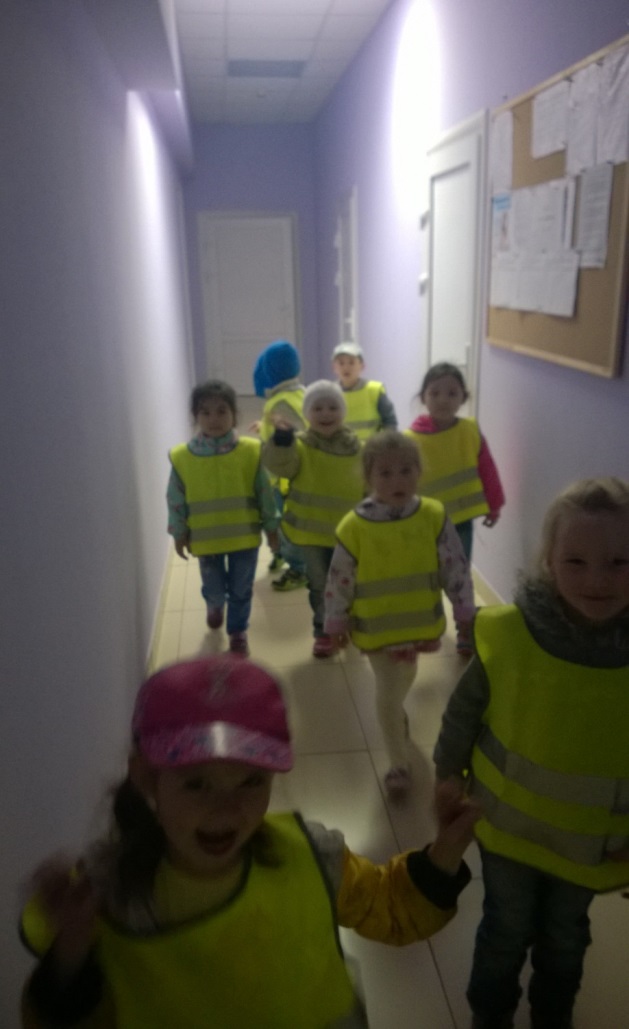 Эвакуация старшей группы 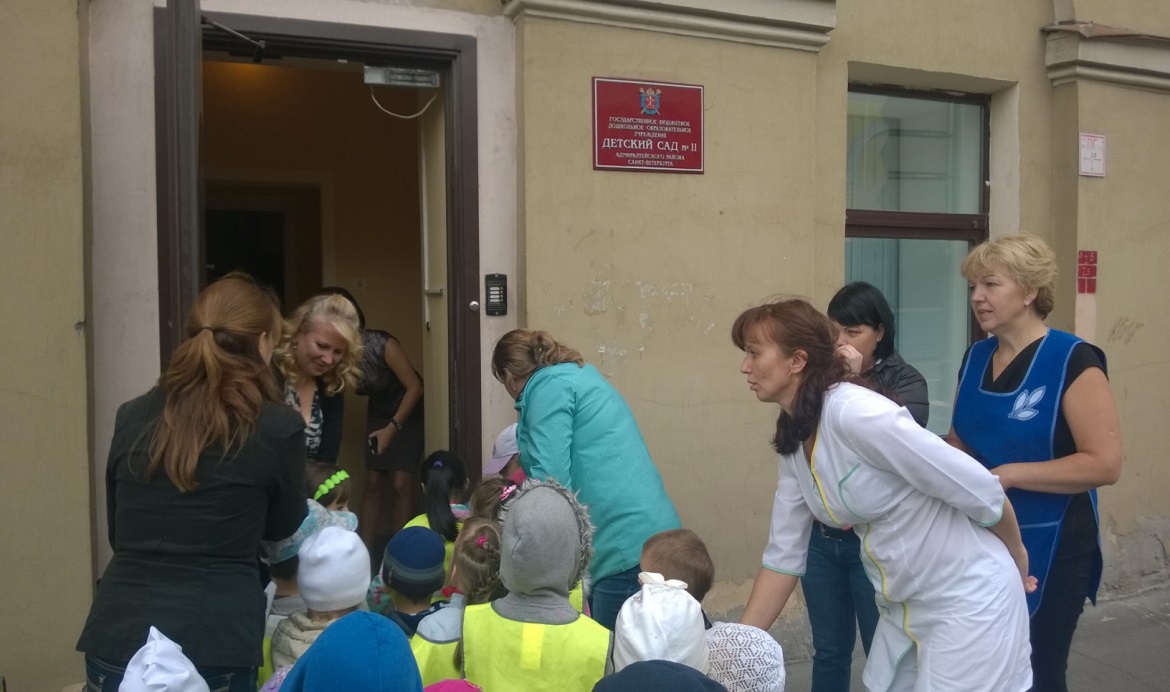 